EXTRASdin procesul-verbal nr. 2 al şedinţei Biroului Secţiei Ştiinţe Exacte și Inginereşti din 03 martie 2020 	m. ChişinăuAu fost prezenţi: Cojocaru Svetlana, m. c. – conducător secție, vicepreședinte AȘM; Ursachi Veaceslav, dr. hab. – adjunct conducător secție; Dodon Adelina, dr. – secretar științific secție; 6 membri aleși ai Biroului.Agenda şedinţeiAprobarea avizelor consultative asupra a rapoartelor științifice privind implementarea proiectelor de cercetare finalizate în anul 2019.S-a discutat: Raportul pe proiectul pentru tineri cercetători 18.80012.02.22F Designul și asamblarea moleculară a compușilor coordonativi mono-și polinucleari ai elementelor d cu liganzi polidentați, director proiect dr. PALAMARCIUC Oleg, Universitatea de Stat din Moldova.S-a decis prin vot unanim:Luând în considere dezbaterile din cadrul audierii publice și avizul expertului, se aprobă următorul aviz consultativ asupra proiectului:Proiectului i se atribuie calificativul general „Raport acceptat”, cu următoarele calificative pe criterii:Noutate si valoarea rezultatelor științifice – “înaltă”.Prin utilizarea unor metode noi de sinteză, în baza unor noi liganzi, au fost obținuți 10 compuşi coordinativi noi mono- și bi-nucleari cu comportament magnetic diferit. În compușii mononucleari a fost observat un comportament paramagnetic la temperatura camerei și o interacțiune antiferomagnetică slabă la temperaturi joase, iar în compușii binucleari a fost evidențiat un cuplaj feromagnetic la temperaturi joase. Rezultatele au fost publicate în 2 articole în reviste cu factor de impact și 2 rezumate la conferințe.Aplicarea practică a rezultatelor – pozitivă, rezultatele obținute sunt de perspectivă pentru implementare în industria alimentară și farmaceutică.Participarea tinerilor – suficientă, din personalul științific de4persoane, 4 sunt tineri.Participarea în proiecte internaționale – pozitivă. Au fost stabilite relații de colaborare cu cercetătorii din România si Austria, pentru pregătirea unei propuneri de proiect în cadrul programului Orizont.Infrastructura și echipamentul de cercetare utilizat – A fost utilizată infrastructură de cercetare din cadrul Facultății de Chimie și Tehnologie Chimică, inclusiv difractometrul cu raze X 2015 și spectrofotometrul UV-Vis 2011.Conducător al SecțieiȘtiințe Exacte și Inginerești, m. c. 						 Svetlana CojocaruSecretar Științific al Secției, dr. 						Adelina DodonACADEMIA DE ŞTIINŢEA MOLDOVEISECŢIA ŞTIINŢE EXACTE ȘI INGINEREȘTIbd. Ştefan cel Mare , 1MD-2028 Chişinău, Republica MoldovaTel. (373-22) 21-24-68Fax. (373-22) 21-24-68E-mail: ssit@asm.md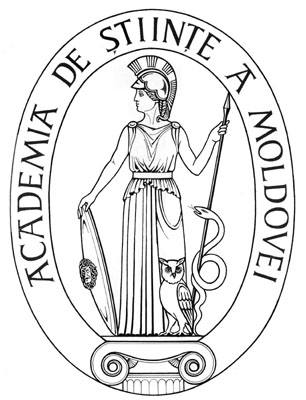 ACADEMY OF SCIENCESOF MOLDOVADIVISION OF EXACT AND ENGINEERING SCIENCESStefan cel Mare Ave., 1MD-2001 Chisinau, Republic of MoldovaTel. (373-22) 21-24-68Fax. (373-22) 21-24-68E-mail:  ssit@asm.md